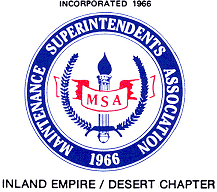 This application will help us get your web presence right!  If the technical requirements all sound like Greek to you, we will work with you to get it right.  Fill in the information below, and if you need help, contact Xavier Mendez at 909.625.9467 or via email at xmendez@cityofmontclair.org	Applicant Information:Company NameCompany ContactContact TelephoneContact FAXContact EmailNumber of cards you wish to place on the Chapter website @ $150.00 annually.Please make checks payable to:  Inland Empire/Desert Chapter MSAMail to:  5111 Benito Street  Montclair, CA  91763  Attn: Xavier MendezE-Biz InformationE-Biz heading text (2 lines max)E-Biz body text (3 lines max)E-Biz voice phone number (1 line)E-Biz FAX number (1 line)E-Biz email address (1 line)E-Biz web addressYou must provide us with your corporate logo or desired company graphic in digital format. Typically, these images are in .jpg or .gif format. Maximum allowable graphic image size is 300 x 300 pixels.  Please allow 2-3 weeks to complete your E-Biz Card draft.  We will try to create the E-Biz card to your satisfaction, but please stay within the basic design as demonstrated on the sample page on the website.  After compiling the information you have provided us, we will post the card on the chapter website for a period of one year.DisclaimerThe information and links contained within and provided through the use of the Inland Empire/Desert MSA Chapter website to internal and external sites is for reference purposes only.  The Inland Empire/Desert MSA Chapter does not endorse or recommend any organization or individual accessible from these pages.  The Inland Empire/Desert MSA Chapter expressly excludes liability for any damage, loss or injury that a person or organization may suffer as a result of any dealing with an organization or person reached via these web pages, nor is it responsible for any damage to computer hardware or software from it’s use thereof.